 MODELO DE REQUISITOS FUNCIONAIS DO WEBSITE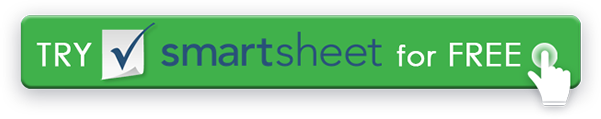 Use este modelo para comunicar uma visão de um site novo ou atualizado às partes interessadas em sua empresa e aos recursos de desenvolvimento da Web que você contrata.QUEM É VOCÊ?Pode ser útil lembrar aos usuários internos qual é o seu propósito e é essencial para uma boa função e design para explicar isso a fornecedores externos. O que a sua organização faz? Quando sua organização foi fundada e por quê? Tamanho da empresa e da localização. Principais produtos e serviços. QUEM É VOCÊ?POR QUE VOCÊ PRECISA DE UM WEBSITE?Qual é o propósito de um site? Quais são os seus objetivos de negócios para o website e como saberá quando os alcançar? Quais são os problemas com seu site existente? Um exemplo de meta é aumentar os leads de entrada dos serviços. Um objetivo secundário pode ser melhorar a rapidez com que os gerentes de conta são notificados de consultas baseadas na Web.POR QUE VOCÊ PRECISA DE UM WEBSITE?QUEM É SEU PÚBLICO CHAVE?Quem precisa olhar seu website? São clientes? Pesquisadores? A imprensa? E o que seu público quer fazer quando chegar ao seu site? O que você quer que eles façam? QUEM É SEU PÚBLICO CHAVE?COMO SEU SITE DEVE SER ORGANIZADO?Esboce a arquitetura da informação. Não se assuste com os projetos existentes. E não se surpreenda se este esboço mudar durante o desenvolvimento.COMO SEU SITE DEVE SER ORGANIZADO?COMO FUNCIONA?Você pode discutir esse aspecto sem ter uma experiência em programação web se considerar coisas como se uma página deve incluir um formulário de endereço ou o que é necessário, se você precisar aceitar pagamentos. A discussão sobre organização e funcionalidade pode ser melhor expressada nas histórias de usuários: Como <user>, quero <não > algo, para que eu <ve ou criei um benefício>. Por exemplo:  Como cliente, quero remover itens extra do meu carrinho para comprar apenas o que precisar.COMO FUNCIONA?QUEM SÃO SEUS CONCORRENTES?Listar os sites de seus concorrentes imediatos pode fornecer ideias para melhorias e oportunidades a fim de agregar valor que seus sites não podem oferecer. QUEM SÃO SEUS CONCORRENTES?O QUE MAIS?Considere como seu site será usado ou a usabilidade. Detalhe quaisquer requisitos de conformidade, como HIPAA para unidades de saúde. O QUE MAIS?QUAL É O PRAZO PARA AND SEU ORÇAMENTO?É importante que você e seus fornecedores de desenvolvimento da Web entendam essas possíveis restrições. QUAL É O PRAZO PARA AND SEU ORÇAMENTO?DISCLAIMERTodos os artigos, modelos ou informações fornecidos pelo Smartsheet no site são apenas para referência. Embora nos esforcemos para manter as informações atualizadas e corretas, não fazemos representações ou garantias de qualquer tipo, expressas ou implícitos, sobre a completude, precisão, confiabilidade, adequação ou disponibilidade em relação ao site ou às informações, artigos, modelos ou gráficos relacionados contidos no site. Qualquer dependência que você deposita em tais informações está, portanto, estritamente em seu próprio risco.